О даче согласия на передачу муниципального унитарного предприятия «Песчаное ЖКХ» как имущественного комплекса,в муниципальную собственность муниципального образования Тбилисский район на безвозмездной основе	В соответствии со статьями 50, 51 Федерального закона 
от 6 октября 2003 года № 131-ФЗ «Об общих принципах организации местного самоуправления в Российской Федерации», в связи с передачей муниципальному образованию Тбилисский район полномочий Тбилисского сельского поселения Тбилисского района по решению вопросов местного значения в части организации водоснабжения населения в границах поселения Песчаного сельского поселения Тбилисского района (решение Совета Песчаного сельского поселения Тбилисского района от 22.12.2022 г. №169), руководствуясь статьями 26, 56, 60 Устава Песчаного сельского поселения Тбилисского района, Совет Песчаного сельского поселения Тбилисского района, р е ш и л:	1. Дать согласие на передачу муниципального унитарного предприятия «Песчаное ЖКХ» как имущественного комплекса, из муниципальной собственности Песчаного сельского поселения Тбилисского района в муниципальную собственность муниципального образования Тбилисский район на безвозмездной основе.	2. Администрации Песчаного сельского поселения Тбилисского района совместно с муниципальным унитарным предприятием «Песчаное ЖКХ» организовать выполнение настоящего решения.	3. Ведущему специалисту администрации Песчаного сельского поселения Тбилисского района (Гаращенко) обеспечить опубликование настоящего решения в сетевом издании «Информационный портал Тбилисского района», а также разместить на официальном сайте администрации Песчаного сельского поселения Тбилисского района в информационно-телекоммуникационной сети «Интернет».	4. Контроль за выполнением настоящего решения возложить на комиссию по строительству, транспорту, торговле, коммунальному и бытовому обслуживанию населения, вопросам пожарной безопасности и гражданской обороны (В.В. Видинеева).	5. Настоящее решение вступает в силу со дня его официального опубликования.Исполняющий обязанности главы Песчаного сельскогопоселения Тбилисского района                                               В.В. Мишуров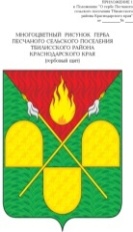 СОВЕТ ПЕСЧАНОГО СЕЛЬСКОГО ПОСЕЛЕНИЯ ТБИЛИССКОГО РАЙОНАРЕШЕНИЕот                    года                                                                    №     х. Песчаный